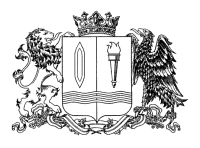 ПРАВИТЕЛЬСТВО ИВАНОВСКОЙ ОБЛАСТИПОСТАНОВЛЕНИЕот _______________ № _______-пг. ИвановоОб определении единственного поставщика осуществляемых исполнительными органами Ивановской области в 2024 - 2025 годах закупок беспилотных авиационных системВ соответствии с пунктом 1 постановления Правительства Российской Федерации от 10 марта 2022 г. № 339 «О случаях осуществления закупок товаров, работ, услуг для государственных и (или) муниципальных нужд у единственного поставщика (подрядчика, исполнителя) и порядке их осуществления», протоколом заседания Правительства Российской Федерации от 11 апреля 2024 г. № 10, на основании подпункта а) пункта 2 постановления Правительства Российской Федерации от 10 марта 2022 г. № 339 «О случаях осуществления закупок товаров, работ, услуг для государственных и (или) муниципальных нужд у единственного поставщика (подрядчика, исполнителя) и порядке их осуществления» Правительство Ивановской области п о с т а н о в л я е т:1.	Определить акционерное общество «Государственная транспортная лизинговая компания» единственным поставщиком осуществляемых исполнительными органами Ивановской области в 2024 - 2025 годах закупок беспилотных авиационных	систем в целях осуществления мероприятий по обеспечению реализации государственного гражданского заказа на беспилотные авиационные системы в рамках национального проекта «Беспилотные авиационные системы».2.	Настоящее постановление вступает в силу со дня его официального опубликованияГубернаторИвановской областиС.С. Воскресенский